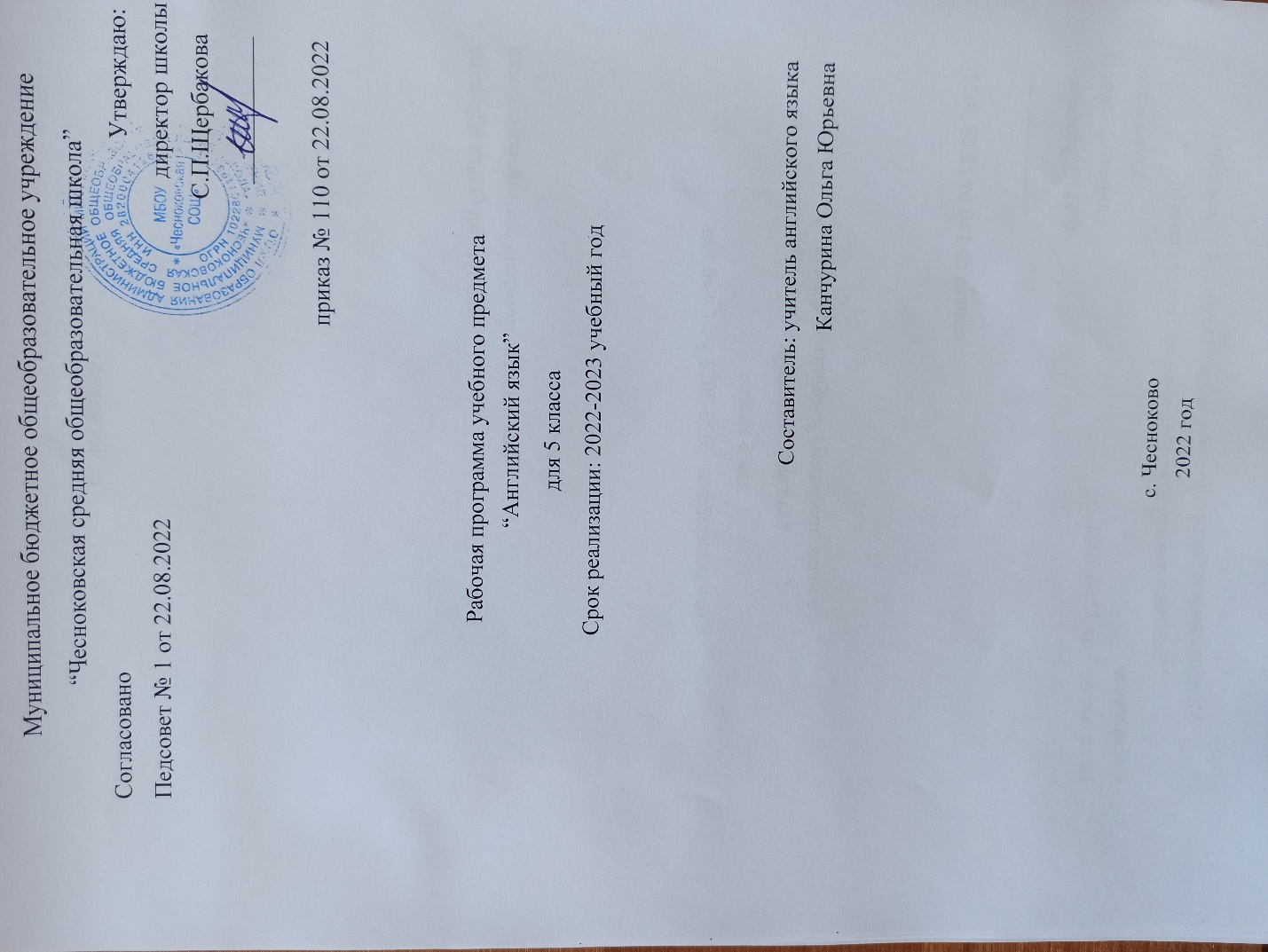 Пояснительная запискаДанная рабочая программа по английскому языку разработана для обучения учащихся 5 класса на основе:1.Федерального компонента государственного стандарта общего образования, в соответствии с Федеральным базисным учебном планом для образовательных учреждений РФ 2. Примерной программы основного общего образования по иностранным языкам 3. Рабочей программы курса «Английский язык» 5 и 6 классы, И. В. Ларионовой. Москва, «Русское слово», 20154. Учебника для 5 класса общеобразовательных учреждений «Английский язык» Ю.А. Комаровой, И.В. Ларионовой, К. Гренджер, Москва, «Русское слово», 2015Цель и задачи изучения предметаАнглийский язык   является одним из важных предметов в системе подготовки современного школьника в условиях поликультурного и полиязычного мира.  Целью изучения английского языка в основной школе является дальнейшее развитие коммуникативной компетенции, которая включает в себя следующие компетенции:  речевая компетенция – развитие коммуникативных умений в четырех основных видах речевой деятельности (говорении, аудировании, чтении, письме);языковая компетенция – овладение новыми языковыми средствами (фонетическими, орфографическими, лексическими, грамматическими) в соответствии с темами и ситуациями общения, отобранными для основной школы; освоение знаний о языковых явлениях изучаемого языка, разных способах выражения мысли в родном и иностранном языках;социокультурная/межкультурная компетенция – приобщение к культуре, традициям, реалиям стран/страны изучаемого языка в рамках тем, сфер и ситуаций общения, отвечающих опыту, интересам, психологическим особенностям учащихся основной школы на разных её этапах; формирование умений представлять свою страну, её культуру в условиях межкультурного общения;компенсаторная компетенция – развитие умений выходить из положения в условиях дефицита языковых средств при получении и передаче информации;учебно–познавательная компетенция – дальнейшее развитие общих и специальных учебных умений, универсальных способов деятельности; ознакомление с доступными учащимся способами и приемами самостоятельного изучения языков и культур, в том числе с использованием новых информационных технологий;Таким образом, задачи обучения английскому языку в основной школе в рамках данного курса направлены на:1) Формирование у учащихся более глубокого представления о роли и значимости английского языка в жизни современного человека и поликультурного мира, приобретение нового опыта использования английского языка как средства межкультурного общения, как инструмента познания мира и культуры других народов;2) Дальнейшее развитие гражданской идентичности, чувства патриотизма и гордости за свой народ, свой край, свою страну и осознание своей этнической и национальной принадлежности через изучение языков и культур, общепринятых человеческих и базовых национальных ценностей;3) Дальнейшее развитие активной жизненной позиции. Учащиеся должны иметь возможность обсуждать актуальные события из жизни, свои собственные поступки и поступки своих сверстников, выражать своё отношение к происходящему, обосновывать собственное мнение, что будет способствовать их дальнейшей социализации и воспитанию граждан России;4) Дальнейшее развитие основ коммуникативной культуры. Учащиеся научатся ставить и решать более сложные коммуникативные задачи, адекватно использовать более широкий диапазон речевых и неречевых средств общения, на новый уровень развития поднимется способность соблюдать речевой этикет, быть вежливыми и доброжелательными речевыми партнерами;5) Продолжение формирования уважительного отношения к чужой (иной) культуре через знакомство с культурой англоязычных стран;6) Формирование более глубокого осознания особенностей культуры своего народа;7) Дальнейшее развитие способности представлять на английском языке родную культуру в письменной и устной форме общения;8) Достижение более высокого уровня положительной мотивации и устойчивого учебно-познавательного интереса к предмету «Иностранный язык»;9) Осознание необходимости вести здоровый образ жизни путем информирования об общественно признанных формах поддержания здоровья и обсуждения необходимости отказа от вредных привычекСодержание учебного предметаСогласно базисному (образовательному) плану образовательных учреждений РФ всего на изучение английского языка в 5 классе выделяется 102ч.  (3 ч. в неделю, 34 учебных недели).  1. Мой мир – 11 часовМоя семья. Беспорядок на моей парте. Город мечты. Место, где я живу. Грамматика: Притяжательные местоимения. Притяжательный падеж. Мн. ч. Существительных. Артикли a/an, the. Местоимение any. Предлоги места. Конструкция there is/there are.2. Всё о школе – 11 часовОчень занятой день. Мой большой портфель. Мой ланчбокс. Здоровое питание. Моя школа. Школы в Англии. Грамматика: Предлоги времени. Конструкция have/has got. Употребление some/any. Исчисляемые и неисчисляемые существительные.3. Учёба и досуг – 11 часовОдин день с семьей Глоу. Элис рассказывает о своем дне. Ты хороший друг? Как ты занимаешься английским? «Классный» рэп. Что мы делаем в школе. Я иду в школу.Грамматика: Present Simple. Предлоги времени. Наречия частотности.  Повелительное наклонение.4. Чистый мир – 11 часовМои обязанности по дому. Мой день. Спасем мир. Сохраним чистоту. Помощь по домуГрамматика: Present Continuous. Present Simple. Указатели времени: их место в предложении. Объектные местоимения.5. Люди, животные и вещи вокруг нас – 11 часов Анкета для друзей. Я и мой друг. Семья Уэйни. Моя семья. Викторина о животных. Кто быстрее? Жизнь в городе и за городом. Чудеса природы. Вымирающие животные.Грамматика: Сравнительная и превосходная степени сравнения прилагательных. Объектные местоимения.6. Правила в нашей жизни -11 часовПравила в школе. Правила в спорте. Мой спорт - мои правила. Правила на дороге. Пляжный волейбол.Грамматика: Модальный глагол have to (необходимость). Модальный глагол can (выражение разрешения).  Модальный глагол must (обязанность)7. Жизнь в прошлом -11 часовПрофессии великих людей. Биографии знаменитостей. 20-й век. В прошлые выходные. Ложь и разоблачение профессора Мориарти. Школьная экскурсия.Грамматика: Past Simple. Глагол to be. Вопросы. Правильные и неправильные глаголы.8. Истории из прошлого- 11 часовНеудачное начало дня. Что я сделал утром? День на море. Гулливер в стране Лилипутов. История Гулливера. Жизнь Анки. Моя автобиография.Грамматика: Past Simple. Правильные и неправильные глаголы. Фразовые глаголы. Указатели времени в Past Simple. Специальные вопросы.9. Взгляд в будущее – 11 часовАнкета «Что ты будешь делать на каникулах». Шоу талантов. Ты веришь в гороскоп? Парк развлечений. Пикник. На озере Лох Несс. Куда поехать на каникулы?Грамматика: Анкета «Что ты будешь делать на каникулах». Шоу талантов. Ты веришь в гороскоп? Парк развлечений. Пикник. На озере Лох Несс. Куда поехать на каникулы?Повторение – 3 часа Планируемые результаты освоения учебного предмета  Личностные результатыОбучающийся научится:развивать такие качества как дисциплинированность, трудолюбие и целеустремленность.излагать свои мысли в устной и письменной речи на английском языке, понимать смысл поставленной задачи, выстраивать аргументацию, приводить примеры;контролировать процесс и результат учебной деятельности;Ученик получит возможность научиться:креативно мыслить, проявлять инициативу, находчивость;отстаивать свою гражданскую позицию, быть патриотом своей Родины и одновременно быть причастными к общечеловеческим проблемам;быть способным отстаивать гуманистические и демократические ценности;идентифицировать себя как представителя своей культуры, своего этноса, страны и мира в целом.Метапредметные результатыОбучающийся научится:планировать свое речевое и неречевое поведение;развивать коммуникативную компетенцию, включая умение взаимодействовать с окружающими, выполняя разные социальные роли;развивать исследовательские учебные действия, включая навыки работы с информацией: поиск и выделение нужной информации, обобщение и фиксацию информации;воспринимать и терпимо относиться к другой точке зрения;развивать навыки смыслового чтения, включая умение определять тему, прогнозировать содержание текста по заголовку/, по ключевым словам, выделять основную мысль, главные факты, опуская второстепенные, устанавливать логическую последовательность основных фактов.Обучающийся получит возможность научиться:осуществлять регулятивные действия самонаблюдения, самоконтроля, самооценки в процессе коммуникативной деятельности на иностранном языке.ИКТ-компетентностиПредметные результаты освоения данной программы по английскому языку выразятся в следующих компетенциях:Речевая компетенция в следующих видах речевой деятельности: ГоворениеОбучающийся научится: 1) начинать, вести/поддерживать и заканчивать различные виды диалогов в стандартных ситуациях общения, соблюдая нормы речевого этикета, при необходимости переспрашивая, уточняя;2) расспрашивать собеседника и отвечать на его вопросы, высказывая свое мнение, просьбу, отвечать на предложение собеседника согласием/отказом в пределах изученной тематики и усвоенного лексико-грамматического материала;3) рассказывать о себе, своей семье, друзьях, своих интересах и планах на будущее;4) сообщать краткие сведения о своем городе/селе, о своей стране и странах изучаемого языка;5) описывать события/явления, передавать основное содержание, основную мысль прочитанного или услышанного, выражать свое отношение к прочитанному/услышанному, давать краткую характеристику персонажей;АудированиеОбучающийся научится:1) воспринимать на слух и полностью понимать речь учителя, одноклассников;2) воспринимать на слух и понимать основное содержание несложных аутентичных аудио- и видеотекстов, относящихся к разным коммуникативным типам речи (сообщение/рассказ/интервью);4) воспринимать на слух и выборочно понимать с опорой на языковую догадку, контекст, краткие несложные аутентичные прагматические аудио- и видеотексты, выделяя значимую/нужную/необходимую информацию;Чтение Обучающийся научится:1) читать аутентичные тексты разных жанров и стилей преимущественно с пониманием основного содержания;2) читать несложные аутентичные тексты разных жанров и стилей с полным и точным пониманием и с использованием различных приемов смысловой переработки текста (языковой догадки, выборочного перевода), а также справочных материалов; уметь оценивать полученную информацию, выражать свое мнение;3) читать аутентичные тексты с выборочным пониманием значимой/нужной/интересующей информации;ПисьмоОбучающийся научится:1) заполнять анкеты и формуляры;2) писать поздравления, личные письма с опорой на образец с употреблением формул речевого этикета, принятых в стране/странах изучаемого языка;3) составлять план, тезисы устного или письменного сообщения; кратко излагать результаты проектной деятельности. Языковая компетенция Обучающийся научится:1) применять правила написания слов, изученных в основной школе;2) адекватно произносить и различать на слух все звуки иностранного языка; соблюдать правильное ударение в словах и фразах;3) соблюдать ритмико-интонационные особенности предложений различных коммуникативных типов (утвердительное, вопросительное, отрицательное, повелительное); правильно членить предложения на смысловые группы;4) распознавать и правильно употреблять в речи основные значения изученных лексических единиц (слов, словосочетаний, реплик-клише речевого этикета);5) распознавать основные способы словообразования (аффиксацию, словосложение, конверсию);6) понимать и использовать явления многозначности слов иностранного языка;7) распознавать и употреблять в речи основные морфологические формы и синтаксические конструкции изучаемого иностранного языка; знать признаки изученных грамматических явлений (видовременных форм глаголов, модальных глаголов и их эквивалентов, артиклей, существительных, степеней сравнения прилагательных и наречий, местоимений, числительных, предлогов);Социокультурная компетенцияОбучающийся научится: 1) осознавать национально-культурные особенности речевого и неречевого поведения в своей стране и странах изучаемого языка;  2) распознавать и употреблять в устной и письменной речи основные нормы речевого этикета (реплик-клише, наиболее распространенной оценочной лексики), принятых в странах изучаемого языка;3) знать употребительную фоновую лексику и реалии страны/стран изучаемого языка, некоторые распространенные образцы фольклора (скороговорки, поговорки, пословицы);4) иметь представление об особенностях образа жизни, быта, культуры стран изучаемого языка (всемирно известных достопримечательностях, выдающихся людях и их вкладе в мировую культуру);5) иметь представление о сходстве и различиях в традициях своей страны и стран изучаемого языка;6) понимать важность владения иностранными языками в современном мире.График контрольных работ на 2019/2020 учебный год  Календарно-тематическое планированиеОбщее количество часов — 102, в неделю —   3 часа.Учебно-методическое и материально-техническое обеспечение1. Ю.А. Комарова, И.В. Ларионова, К. Гренджер «Английский язык»: учебник для 5 класса общеобразовательных учреждений, Москва, «Русское слово», 2015.2.  Ю.А. Комарова, И.В. Ларионова, К, К. Стэннет, Б. Маккей, Ш. Пелтерет. Английский язык: Рабочая тетрадь к учебнику Ю.А. Комаровой, И.В. Ларионовой, К. Гренджер «Английский язык» для 5 класса общеобразовательных учреждений, Москва, «Русское слово», 2015.3.  Ю.А. Комарова, И.В. Ларионова, М. Кондро. Книга для учителя к учебнику Ю.А. Комаровой, И.В. Ларионовой, К. Гренджер «Английский язык» для 5класса общеобразовательных учреждений, Москва, «Русское слово», 2015.4. Аудиодиск к учебнику Ю.А. Комаровой, И.В. Ларионовой, К. Гренджер «Английский язык» для 5 класса общеобразовательных учреждений, Москва, «Русское слово».5. И. В. Ларионова. Рабочая программа курса «Английский язык» 5 и 6 классы, Москва, «Русское слово», 2015.Лист корректировки рабочей программы № п/пДатаТема разделаВид контроля1125.09Мой мирПроверочная работа № 12221.10Всё о школе Проверочная работа № 23325.11Учёба и досугПроверочная работа № 34419.12Чистый мирПроверочная работа № 45529.01Люди, животный и вещи вокруг насПроверочная работа № 56626.02Правила в нашей жизни Проверочная работа № 6771.04Жизнь в прошлом Проверочная работа № 78827.04Истории из прошлого Проверочная работа № 89927.05Взгляд в будущее Проверочная работа № 9№ п/пДата проведенияДата проведенияДата проведенияТема урокаТип урокаПланируемые результатыПланируемые результатыВиды и формы контроляПримечаниеучителяпланпланфактПредметныеМетапредметные УУДМой мир (11 часов)Мой мир (11 часов)Мой мир (11 часов)Мой мир (11 часов)Мой мир (11 часов)Мой мир (11 часов)Мой мир (11 часов)Мой мир (11 часов)Мой мир (11 часов)Мой мир (11 часов)1.2.09.2.09. СемьяКомбинированныйурокПовторение   ЛЕ по теме «Семья»; Числительные 20-100; Совершенствование навыков чтения и  диалогической речи; притяжательные местоимения и притяжательный падеж. Тренировка навыков аудированияК.- готовность слушать собеседника и вести диалог; П. – умение работать с текстом; умение восстанавливать предл. в соответствии с решаемой учебной задачейР. – самооценка, самоконтрольТекущий контроль2.4.09.4.09. СемьяКомбинированныйурокПовторение   ЛЕ по теме «Семья»; Числительные 20-100; Совершенствование навыков чтения и  диалогической речи; притяжательные местоимения и притяжательный падеж. Тренировка навыков аудированияК.- готовность слушать собеседника и вести диалог; П. – умение работать с текстом; умение восстанавливать предл. в соответствии с решаемой учебной задачейР. – самооценка, самоконтрольТекущий контроль3.5.09.5.09. В классеКомбинированныйурокПовторение и обобщение лексики по теме «Школа»; тренировка навыков аудирования; активизация навыков диалогической речи; повторение предлогов места и определенного артикля; совершенствование навыков письма и диалогической речиК. – умение воспринимать на слух и понимать основное содержание сообщений; готовность слушать собеседника и вести диалог Р.- самоконтроль, самооценкаТекущий контроль4.9.09.9.09. В классеКомбинированныйурокПовторение и обобщение лексики по теме «Школа»; тренировка навыков аудирования; активизация навыков диалогической речи; повторение предлогов места и определенного артикля; совершенствование навыков письма и диалогической речиК. – умение воспринимать на слух и понимать основное содержание сообщений; готовность слушать собеседника и вести диалог Р.- самоконтроль, самооценкаТекущий контроль5.11.09.11.09.Город  КомбинированныйурокПовторение и обобщение лексики по теме «Город»; Совершенствование навыков чтения, говорения; Повторение и обобщение грамматики: a/an,  any; Активизация навыков чтения, письма, говорения.П. – поиск и выделение нужной информации; умение восстанавливать предл. в соответствии с решаемой учебной задачейК. – готовность вести диалогР. – самоконтроль и самооценкаТекущий контроль6. 12.09.12.09.Город  КомбинированныйурокПовторение и обобщение лексики по теме «Город»; Совершенствование навыков чтения, говорения; Повторение и обобщение грамматики: a/an,  any; Активизация навыков чтения, письма, говорения.П. – поиск и выделение нужной информации; умение восстанавливать предл. в соответствии с решаемой учебной задачейК. – готовность вести диалогР. – самоконтроль и самооценкаТекущий контроль7.16.09.16.09. Где я живуКомбинированныйурокАктивизация лексики. Совершенствование навыков аудирования, говорения и письма; Развитие навыков чтения и говорения К. – умение воспринимать на слух основное содержание сообщений; готовность и умение вести диалог; умение написать небольшое сочинение с опорой на образец; готовность и умение вести диалогР. - самооценкаТекущий контроль8. 18.09.18.09. Где я живуКомбинированныйурокАктивизация лексики. Совершенствование навыков аудирования, говорения и письма; Развитие навыков чтения и говорения К. – умение воспринимать на слух основное содержание сообщений; готовность и умение вести диалог; умение написать небольшое сочинение с опорой на образец; готовность и умение вести диалогР. - самооценкаТекущий контроль9. 19.09.19.09. Уборка в комнате  Урок совершенствования навыков и уменийРазвитие навыков чтения и говорения.Расширение словарного запасаП. – умение работать с информациейК. – готовность вести диалогР. - самооценкаТекущий контроль10.23.09.23.09.Столицы и страныУрок межпредметных связей  Расширение и систематизация языковых знаний; расширение лексического запаса  П. – уметь извлекать информацию, анализировать, обобщать К – умение строить продуктивное взаимодействие со сверстниками Р. –   самооценкаТекущий контроль11.25.09.25.09.Проверочная работа № 1 Урок обобщения, систематизации и контроляФормирование и совершенствование иноязычной коммуникативной компетенции; расширение и систематизация знаний о языке; расширение лингвистического кругозора П. – умение ориентироваться в своей системе знаний и умение контролировать результат своей деятельности; умение находить и корректировать свои ошибки;Р. – самоконтроль, самооценкаИтоговый контроль Проверочная работаВсё о школе (11 часов)Всё о школе (11 часов)Всё о школе (11 часов)Всё о школе (11 часов)Всё о школе (11 часов)Всё о школе (11 часов)Всё о школе (11 часов)Всё о школе (11 часов)Всё о школе (11 часов)Всё о школе (11 часов)12.26.09.26.09.Школьные предметы  КомбинированныйурокПовторение лексики по теме «Время»; Введение новых лексических единиц по теме «Предметы в школе»; Совершенствование навыков аудирования, чтенияОтработка и закрепление лексики по теме «Предметы в школе»;Развитие навыков говорения (описание)Совершенствование навыков письмаК. – умение воспринимать на слух основное содержание сообщений; готовность и умение вести диалог;П. – умение работать с информациейР. - самооценкаП. – умение работать с информацией;К. – готовность и умение вести диалог; умение написать небольшое сочинение с опорой на образецР. - самооценкаТекущий контроль13.30.09.30.09.Школьные предметы  КомбинированныйурокПовторение лексики по теме «Время»; Введение новых лексических единиц по теме «Предметы в школе»; Совершенствование навыков аудирования, чтенияОтработка и закрепление лексики по теме «Предметы в школе»;Развитие навыков говорения (описание)Совершенствование навыков письмаК. – умение воспринимать на слух основное содержание сообщений; готовность и умение вести диалог;П. – умение работать с информациейР. - самооценкаП. – умение работать с информацией;К. – готовность и умение вести диалог; умение написать небольшое сочинение с опорой на образецР. - самооценкаТекущий контроль14.2.10.2.10.Предметы повседневного обихода КомбинированныйурокВведение новых лексических единиц по теме «Предметы повседневного пользования»;Введение и закрепление грамматики (a/an, some, any)Развитие навыков аудированияОтработка и закрепление грамматического материала.Совершенствование навыков диалогической речи, навыков аудирования, письмаК. – умение воспринимать на слух основное содержание сообщений; готовность и умение вести диалогР. - самооценкаТекущий контроль 15. 3.10.3.10.Предметы повседневного обихода КомбинированныйурокВведение новых лексических единиц по теме «Предметы повседневного пользования»;Введение и закрепление грамматики (a/an, some, any)Развитие навыков аудированияОтработка и закрепление грамматического материала.Совершенствование навыков диалогической речи, навыков аудирования, письмаК. – умение воспринимать на слух основное содержание сообщений; готовность и умение вести диалогР. - самооценкаТекущий контроль 16.7.10.7.10.Здоровое питание КомбинированныйурокВведение новых лексических единиц по теме «Еда»;Повторение мн. числа сущ-х.Развитие навыков аудирования, чтенияЗакрепление лексического и грамматического материалаП. – умение работать с информациейК. – умение воспринимать на слух основное содержание сообщений;  Р.- самооценкаТекущий контроль17.9.10.9.10.Здоровое питание КомбинированныйурокВведение новых лексических единиц по теме «Еда»;Повторение мн. числа сущ-х.Развитие навыков аудирования, чтенияЗакрепление лексического и грамматического материалаП. – умение работать с информациейК. – умение воспринимать на слух основное содержание сообщений;  Р.- самооценкаТекущий контроль18. 10.10.10.10. Школы в Англии. КомбинированныйурокАктивизация лексики.Совершенствование навыков аудирования.Отработка навыка монологической речи (построение высказывания по образцу).Отработка навыков письма.П.  – умение восстанавливать предл. в соответствии с решаемой учебной задачей;К. – умение воспринимать на слух основное содержание сообщений; умение воспринимать на слух основное содержание услышанного;Р.- самооценкаТекущий контроль19. 14.10.14.10. Школы в Англии. КомбинированныйурокАктивизация лексики.Совершенствование навыков аудирования.Отработка навыка монологической речи (построение высказывания по образцу).Отработка навыков письма.П.  – умение восстанавливать предл. в соответствии с решаемой учебной задачей;К. – умение воспринимать на слух основное содержание сообщений; умение воспринимать на слух основное содержание услышанного;Р.- самооценкаТекущий контроль20. 16.10.16.10.Любимые школьные предметы  Урок совершенствования навыков и уменийРазвитие навыков чтения и говорения.Расширение словарного запасаП. – умение работать с текстом; К. – готовность вести диалог Р. - самооценкаТекущий контроль21.17.10.17.10.Латинские и греческие заимствованияУрок межпредметных связей  Расширение и систематизация языковых знаний; расширение лексического запаса  П. – уметь извлекать информацию, анализировать, обобщать К – умение строить продуктивное взаимодействие со сверстниками Р. –   самооценкаТекущий контроль22.21.10.21.10.Проверочная работа № 2 Урок обобщения, систематизации и контроляФормирование и совершенствование иноязычной коммуникативной компетенции; расширение и систематизация знаний о языке; расширение лингвистического кругозора П. – умение ориентироваться в своей системе знаний и умение контролировать результат своей деятельности; умение находить и корректировать свои ошибки;Р. – самоконтроль, самооценкаИтоговый контроль Проверочная работаУчеба и досуг (11 часов)Учеба и досуг (11 часов)Учеба и досуг (11 часов)Учеба и досуг (11 часов)Учеба и досуг (11 часов)Учеба и досуг (11 часов)Учеба и досуг (11 часов)Учеба и досуг (11 часов)Учеба и досуг (11 часов)Учеба и досуг (11 часов)23.23.1023.10Повседневные дела КомбинированныйурокВведение новой ЛЕ по теме «Учеба и досуг»; Совершенствование навыков чтения, аудирования, говорения Повторение Present Simple; Развитие навыков  аудир., говорения и письмаК. – умение воспринимать на слух основное содержание услышанного; умение вести диалог П. – умение извлекать информацию;Р. -самооценка Текущий контроль24. 24.1024.10Повседневные дела КомбинированныйурокВведение новой ЛЕ по теме «Учеба и досуг»; Совершенствование навыков чтения, аудирования, говорения Повторение Present Simple; Развитие навыков  аудир., говорения и письмаК. – умение воспринимать на слух основное содержание услышанного; умение вести диалог П. – умение извлекать информацию;Р. -самооценка Текущий контроль25. 6.116.11Школа КомбинированныйурокИзучение наречий частотности.Совершенствование навыков чтения, аудированияОбобщение и закрепление навыков употребления наречий частотности.Отработка навыков аудирования, говоренияК. – умение воспринимать на слух основное содержание услышанного;П. – умение работать с текстом;Р. -самооценкаТекущий контроль26.7.117.11Школа КомбинированныйурокИзучение наречий частотности.Совершенствование навыков чтения, аудированияОбобщение и закрепление навыков употребления наречий частотности.Отработка навыков аудирования, говоренияК. – умение воспринимать на слух основное содержание услышанного;П. – умение работать с текстом;Р. -самооценкаТекущий контроль27.11.11.11.11.Правила поведения в школе КомбинированныйурокВведение и закрепление лексики по теме «В классе»; Развитие навыков чтения, аудирования; Повелительное наклонение. Повторение; Совершенствование навыков говорения, письмаК. – умение воспринимать на слух основное содержание услышанного;умение работать индивидуально и в группе;П. – умение перерабатывать информацию;Р. -самооценкаТекущий контроль28. 13.11.13.11.Правила поведения в школе КомбинированныйурокВведение и закрепление лексики по теме «В классе»; Развитие навыков чтения, аудирования; Повелительное наклонение. Повторение; Совершенствование навыков говорения, письмаК. – умение воспринимать на слух основное содержание услышанного;умение работать индивидуально и в группе;П. – умение перерабатывать информацию;Р. -самооценкаТекущий контроль29.14.11.14.11.Ирландия: популярные увлечения среди детей КомбинированныйурокФормирование навыков межкультурной коммуникации; Совершенствование навыков чтения, аудирования; Активизация лексики;  Совершенствование  навыков монологической речи, письма (по шаблону).К.- умение воспринимать на слух основное содержание услышанного; П. – умение работать с текстом;Р. -самооценкаТекущий контроль30. 18.11.18.11.Ирландия: популярные увлечения среди детей КомбинированныйурокФормирование навыков межкультурной коммуникации; Совершенствование навыков чтения, аудирования; Активизация лексики;  Совершенствование  навыков монологической речи, письма (по шаблону).К.- умение воспринимать на слух основное содержание услышанного; П. – умение работать с текстом;Р. -самооценкаТекущий контроль31.20.11.20.11. Взаимоотношения с друзьями  Урок совершенствования навыков и уменийРазвитие навыков чтения и говорения.Расширение словарного запасаК. – готовность вести диалог; владение приемами монологической речи; П. – умение работать с текстом;Р. -самооценкаТекущий контроль32.21.1121.11Оригами. Урок межпредметных связей  Расширение и систематизация языковых знаний; расширение лексического запаса  П. – уметь извлекать информацию, анализировать, обобщать К – умение строить продуктивное взаимодействие со сверстниками Р. –   самооценкаТекущий контроль33.25.11.25.11.Проверочная работа № 3 Урок обобщения, систематизации и контроляФормирование и совершенствование иноязычной коммуникативной компетенции; расширение и систематизация знаний о языке; расширение лингвистического кругозора П. – умение ориентироваться в своей системе знаний и умение контролировать результат своей деятельности; умение находить и корректировать свои ошибки;Р. – самоконтроль, самооценкаИтоговый контроль Проверочная работаЧистый мир (11 часов)Чистый мир (11 часов)Чистый мир (11 часов)Чистый мир (11 часов)Чистый мир (11 часов)Чистый мир (11 часов)Чистый мир (11 часов)Чистый мир (11 часов)Чистый мир (11 часов)Чистый мир (11 часов)34.27.1127.11Выходные в семье КомбинированныйурокВведение ЛЕ по теме «Обязанности по дому»;   Present Continuous;Совершенствование навыков говоренияОтработка и закрепление употребления выражений частотности;Развитие навыков аудирования.К. – владение приемами монолог. и диалог. речи;умение задавать вопросы по теме;П. – умение извлекать информацию;Р. -самооценка Текущий контроль35. 28.1128.11Выходные в семье КомбинированныйурокВведение ЛЕ по теме «Обязанности по дому»;   Present Continuous;Совершенствование навыков говоренияОтработка и закрепление употребления выражений частотности;Развитие навыков аудирования.К. – владение приемами монолог. и диалог. речи;умение задавать вопросы по теме;П. – умение извлекать информацию;Р. -самооценка Текущий контроль36. 2.12.2.12.Свободное время КомбинированныйурокВведение и отработка новых лексических единиц (контейнеры)Отработка навыков чтенияВведение лексики по теме «материалы»;Повторение грамматики: Present Simple-Present ContinuousК. – умение работать индив. и в группеП. –умение работать с текстом и перерабатывать информацию; Р. -самооценкаТекущий контроль37.4.12.4.12.Свободное время КомбинированныйурокВведение и отработка новых лексических единиц (контейнеры)Отработка навыков чтенияВведение лексики по теме «материалы»;Повторение грамматики: Present Simple-Present ContinuousК. – умение работать индив. и в группеП. –умение работать с текстом и перерабатывать информацию; Р. -самооценкаТекущий контроль38.5.125.12Утилизация отходов и виды материалов КомбинированныйурокРасширение и систематизация языковых знаний; расширение лексического запаса К – умение строить продуктивное взаимодействие со сверстниками П – умение анализировать и обобщать Текущий контроль39. 9.129.12Утилизация отходов и виды материалов КомбинированныйурокРасширение и систематизация языковых знаний; расширение лексического запаса К – умение строить продуктивное взаимодействие со сверстниками П – умение анализировать и обобщать Текущий контроль40.11.12.11.12.Обязанности детей в британских семьях КомбинированныйурокФормирование навыков межкультурной компетенции;Совершенствование навыков говоренияК. – владение приемами монолог. и диалог. речи; умение задавать вопросы по теме; Р. -самооценка Текущий контроль41.12.1212.12Обязанности детей в британских семьях КомбинированныйурокФормирование навыков межкультурной компетенции;Совершенствование навыков говоренияК. – владение приемами монолог. и диалог. речи; умение задавать вопросы по теме; Р. -самооценка Текущий контроль42.16.1216.12Охрана природы  Урок совершенствования навыков и уменийРазвитие навыков чтения и говорения.Расширение словарного запасаК. – готовность вести диалог; владение приемами монологической речи; П. – умение работать с текстом;Р. -самооценкаТекущий контроль43.18.1218.12Утилизация отходов и виды материалов Урок межпредметных связей  Расширение и систематизация языковых знаний; расширение лексического запаса  П. – уметь извлекать информацию, анализировать, обобщать К – умение строить продуктивное взаимодействие со сверстниками Р. –   самооценкаТекущий контрольУрок межпредметных связей44.19.12.19.12.Проверочная работа № 4 Урок обобщения, систематизации и контроляФормирование и совершенствование иноязычной коммуникативной компетенции; расширение и систематизация знаний о языке; расширение лингвистического кругозора П. – умение ориентироваться в своей системе знаний и умение контролировать результат своей деятельности; умение находить и корректировать свои ошибки;Р. – самоконтроль, самооценкаИтоговый контроль Проверочная работаЛюди, животные и вещи вокруг нас (11 часов)Люди, животные и вещи вокруг нас (11 часов)Люди, животные и вещи вокруг нас (11 часов)Люди, животные и вещи вокруг нас (11 часов)Люди, животные и вещи вокруг нас (11 часов)Люди, животные и вещи вокруг нас (11 часов)Люди, животные и вещи вокруг нас (11 часов)Люди, животные и вещи вокруг нас (11 часов)Люди, животные и вещи вокруг нас (11 часов)Люди, животные и вещи вокруг нас (11 часов)45.23.1223.12Качества человека КомбинированныйурокПовторение   лексики по теме «Характеристики человека»;  Образование и употребление сравнительной степени прилагательных; Совершенствование навыков говорения; Тренировка навыков аудирования и письмаП. – умение извлекать и перерабатывать информацию; умение ориентироваться в своей системе знаний;К. – умение владеть навыками монолог. и диалог. речи умение понимать на слух основное содержание услышанного; умение писать с опорой;Р. -самооценкаТекущий контроль46. 25.12.25.12.Качества человека КомбинированныйурокПовторение   лексики по теме «Характеристики человека»;  Образование и употребление сравнительной степени прилагательных; Совершенствование навыков говорения; Тренировка навыков аудирования и письмаП. – умение извлекать и перерабатывать информацию; умение ориентироваться в своей системе знаний;К. – умение владеть навыками монолог. и диалог. речи умение понимать на слух основное содержание услышанного; умение писать с опорой;Р. -самооценкаТекущий контроль47. 26.1226.12Члены семьи КомбинированныйурокФормирование навыков образования и употребления превосходной степени прилагательных;Совершенствование навыков аудированияЗакрепление навыков употребления превосходной степени прилагательныхТренировка навыков говорения и письмаП. – умение извлекать и перерабатывать информацию; К. – умение понимать на слух основное содержание услышанного; умение владеть навыками монолог. и диалог. речи; умение писать с опорой;  Р. -самооценкаТекущий контроль48.13.01.13.01.Члены семьи КомбинированныйурокФормирование навыков образования и употребления превосходной степени прилагательных;Совершенствование навыков аудированияЗакрепление навыков употребления превосходной степени прилагательныхТренировка навыков говорения и письмаП. – умение извлекать и перерабатывать информацию; К. – умение понимать на слух основное содержание услышанного; умение владеть навыками монолог. и диалог. речи; умение писать с опорой;  Р. -самооценкаТекущий контроль49.15.01.15.01.Животные КомбинированныйурокФормирование навыков практического использования в речи степеней сравнения прилагательных; Развитие навыков чтенияФормирование навыка практического использования в речи степеней сравнения прилагательных;Совершенствование навыков аудирования, говорения.П. – умение ориентироваться в своей системе знаний; умение работать с текстом;К. – умение работать индивидуально и в группе; умение понимать на слух основное содержание услышанного; умение владеть навыками монолог. и диалог. речи;Р. -самооценкаТекущий контроль50.16.01.16.01.Животные КомбинированныйурокФормирование навыков практического использования в речи степеней сравнения прилагательных; Развитие навыков чтенияФормирование навыка практического использования в речи степеней сравнения прилагательных;Совершенствование навыков аудирования, говорения.П. – умение ориентироваться в своей системе знаний; умение работать с текстом;К. – умение работать индивидуально и в группе; умение понимать на слух основное содержание услышанного; умение владеть навыками монолог. и диалог. речи;Р. -самооценкаТекущий контроль51. 20.01.20.01.Природа Северной Ирландии КомбинированныйурокФормирование навыков межкультурной коммуникации.Активизация лексики.Тренировка навыков чтения, аудированияРазвитие навыков говорения, письмаК. – умение понимать на слух основное содержание услышанного; умение владеть навыками монолог. и диалог. речи; умение писать с опорой;П. – умение ориентироваться в своей системе знаний; Р. -самооценкаТекущий контроль52.22.01.22.01.Природа Северной Ирландии КомбинированныйурокФормирование навыков межкультурной коммуникации.Активизация лексики.Тренировка навыков чтения, аудированияРазвитие навыков говорения, письмаК. – умение понимать на слух основное содержание услышанного; умение владеть навыками монолог. и диалог. речи; умение писать с опорой;П. – умение ориентироваться в своей системе знаний; Р. -самооценкаТекущий контроль53.23.02.23.02.Исчезающие виды  Урок совершенствования навыков и уменийРазвитие навыков чтения и говорения.Расширение словарного запасаП. – умение работать с информациейК. – готовность вести диалогР. - самооценкаТекущий контроль54.27.0127.01Растения – национальные символы Урок межпредметных связей  Расширение и систематизация языковых знаний; расширение лексического запаса  П. – уметь извлекать информацию, анализировать, обобщать К – умение строить продуктивное взаимодействие со сверстниками Р. –   самооценкаТекущий контроль55.29.0129.01Проверочная работа № 5 Урок обобщения, систематизации и контроляФормирование и совершенствование иноязычной коммуникативной компетенции; расширение и систематизация знаний о языке; расширение лингвистического кругозора П. – умение ориентироваться в своей системе знаний и умение контролировать результат своей деятельности; умение находить и корректировать свои ошибки;Р. – самоконтроль, самооценкаИтоговый контроль Проверочная работаПравила в нашей жизни (11 часов)Правила в нашей жизни (11 часов)Правила в нашей жизни (11 часов)Правила в нашей жизни (11 часов)Правила в нашей жизни (11 часов)Правила в нашей жизни (11 часов)Правила в нашей жизни (11 часов)Правила в нашей жизни (11 часов)Правила в нашей жизни (11 часов)Правила в нашей жизни (11 часов)56.30.0130.01Правила поведения в школеКомбинированныйурокПовторение лексики по теме «Одежда».Формирование навыка узнавания в речи модального глагола have to в утвердительной и вопросительной форме.Тренировка навыков говорения, аудированияП. – умение извлекать информацию; К. – умение понимать на слух основное содержание услышанного; умение владеть навыками М и Д речи;Р. – самооценкаТекущий контроль57. 3.023.02Правила поведения в школеКомбинированныйурокПовторение лексики по теме «Одежда».Формирование навыка узнавания в речи модального глагола have to в утвердительной и вопросительной форме.Тренировка навыков говорения, аудированияП. – умение извлекать информацию; К. – умение понимать на слух основное содержание услышанного; умение владеть навыками М и Д речи;Р. – самооценкаТекущий контроль58.5.02.5.02.СпортКомбинированныйурокВведение   лексики по теме «Действия в спорте». Формирование навыка узнавания в речи модального глагола can в утвердит. и вопрос. форме.Закрепление  навыков употребления в речи  утвердительной и отрицательной формы модального глагола can.Тренировка навыков говорения и письмаП. – умение извлекать и применять информацию;  умение ориентироваться в своей системе знаний; К. – умение владеть навыками М и Д речи; умение писать с опорой Р. - самооценкаТекущий контроль59. 6.02.6.02.СпортКомбинированныйурокВведение   лексики по теме «Действия в спорте». Формирование навыка узнавания в речи модального глагола can в утвердит. и вопрос. форме.Закрепление  навыков употребления в речи  утвердительной и отрицательной формы модального глагола can.Тренировка навыков говорения и письмаП. – умение извлекать и применять информацию;  умение ориентироваться в своей системе знаний; К. – умение владеть навыками М и Д речи; умение писать с опорой Р. - самооценкаТекущий контроль60.10.02.10.02.Дорожное движениеКомбинированныйурокВведение и закрепление лексики по теме «Движение на дороге».Формирование навыка узнавания в речи модального глагола must в утвердительной и вопросительной форме.Развитие навыков чтенияП. – умение извлекать и применять информацию; умение работать с текстом;К. умение задавать вопросы, работать индивидуально и в группе; Р. - самооценкаТекущий контроль61.12.0212.02Дорожное движениеКомбинированныйурокВведение и закрепление лексики по теме «Движение на дороге».Формирование навыка узнавания в речи модального глагола must в утвердительной и вопросительной форме.Развитие навыков чтенияП. – умение извлекать и применять информацию; умение работать с текстом;К. умение задавать вопросы, работать индивидуально и в группе; Р. - самооценкаТекущий контроль62.13.02.13.02.Школы в Великобритании КомбинированныйурокФормирование навыков межкультурной коммуникации.Активизация лексики.Развитие навыков говорения, аудированияК. – умение владеть навыками М и Д речи; умение понимать на слух основное содержание услышанного;П. – умение ориентироваться в своей системе знаний Р. – самооценка Текущий контроль63.17.0217.02Школы в Великобритании КомбинированныйурокФормирование навыков межкультурной коммуникации.Активизация лексики.Развитие навыков говорения, аудированияК. – умение владеть навыками М и Д речи; умение понимать на слух основное содержание услышанного;П. – умение ориентироваться в своей системе знаний Р. – самооценка Текущий контроль64. 19.02.19.02.Традиционный английский десерт  Урок совершенствования навыков и уменийРазвитие навыков чтения и говорения.Расширение словарного запасаП. – умение работать с информациейК. – готовность вести диалогР. - самооценкаТекущий контроль65. 20.0220.02Правила личной безопасности Урок межпредметных связей  Расширение и систематизация языковых знаний; расширение лексического запаса  П. – уметь извлекать информацию, анализировать, обобщать К – умение строить продуктивное взаимодействие со сверстниками Р. –   самооценкаТекущий контроль66. 26.02.26.02.Проверочная работа № 6 Урок обобщения, систематизации и контроляФормирование и совершенствование иноязычной коммуникативной компетенции; расширение и систематизация знаний о языке; расширение лингвистического кругозора П. – умение ориентироваться в своей системе знаний и умение контролировать результат своей деятельности; умение находить и корректировать свои ошибки;Р. – самоконтроль, самооценкаИтоговый контроль Проверочная работаЖизнь в прошлом (11 часов)Жизнь в прошлом (11 часов)Жизнь в прошлом (11 часов)Жизнь в прошлом (11 часов)Жизнь в прошлом (11 часов)Жизнь в прошлом (11 часов)Жизнь в прошлом (11 часов)Жизнь в прошлом (11 часов)Жизнь в прошлом (11 часов)Жизнь в прошлом (11 часов)67. 27.02.27.02.Знаменитые люди прошлого КомбинированныйурокВведение и отработка лексики по теме «Профессии»; Формирование навыка узнавания в речи глагола to be в Past Simple;Развитие навыков чтения, говорения; Развитие навыков аудированияП. – умение перерабатывать информацию, умение работать с текстом;К. – умение владеть навыками М и Д речи; умение понимать на слух основное содержание услышанного;Р. – самооценка    Текущий контроль68.2.03.2.03.Знаменитые люди прошлого КомбинированныйурокВведение и отработка лексики по теме «Профессии»; Формирование навыка узнавания в речи глагола to be в Past Simple;Развитие навыков чтения, говорения; Развитие навыков аудированияП. – умение перерабатывать информацию, умение работать с текстом;К. – умение владеть навыками М и Д речи; умение понимать на слух основное содержание услышанного;Р. – самооценка    Текущий контроль69.4.03.4.03.Описание событий в прошлом КомбинированныйурокФормирование навыка узнавания и употребления  в речи правильных глаголов в Past Simple; Тренировка навыков аудирования; Отработка навыков говорения, письмаП. – умение перерабатывать информацию; К. – умение понимать на слух основное содержание услышанного; умение владеть навыками М и Д речи; умение писать с опоройР. - самооценкаТекущий контроль70.5.03.5.03.Описание событий в прошлом КомбинированныйурокФормирование навыка узнавания и употребления  в речи правильных глаголов в Past Simple; Тренировка навыков аудирования; Отработка навыков говорения, письмаП. – умение перерабатывать информацию; К. – умение понимать на слух основное содержание услышанного; умение владеть навыками М и Д речи; умение писать с опоройР. - самооценкаТекущий контроль71. 11.03.11.03. Шерлок Холмс КомбинированныйурокФормирование навыка узнавания и употребления в речи неправильных глаголов в Past Simple; Развитие навыков чтенияП. – умение ориентироваться в своей системе знаний; умение работать с текстом;К. – умение воспринимать на слух основное содержание услышанного; умение владеть навыками М и Д речи;Р. – самооценка Текущий контроль72.12.0312.03 Шерлок Холмс КомбинированныйурокФормирование навыка узнавания и употребления в речи неправильных глаголов в Past Simple; Развитие навыков чтенияП. – умение ориентироваться в своей системе знаний; умение работать с текстом;К. – умение воспринимать на слух основное содержание услышанного; умение владеть навыками М и Д речи;Р. – самооценка Текущий контроль73. 16.03.16.03.США и Великобритания КомбинированныйурокФормирование навыков межкультурной коммуникации.Активизация лексики.Развитие навыков чтения, аудирования и говорения.П. – умение ориентироваться в своей системе знаний; умение работать с текстом;К. – умение владеть навыками М и Д речи; Р. - самооценкаТекущий контроль74.18.0318.03США и Великобритания КомбинированныйурокФормирование навыков межкультурной коммуникации.Активизация лексики.Развитие навыков чтения, аудирования и говорения.П. – умение ориентироваться в своей системе знаний; умение работать с текстом;К. – умение владеть навыками М и Д речи; Р. - самооценкаТекущий контроль75. 19.0319.03Король Артур  Урок совершенствования навыков и уменийРазвитие навыков чтения и говорения.Расширение словарного запасаП. – умение работать с информациейК. – готовность вести диалогР. - самооценкаТекущий контроль76. 30.0330.03Информационные технологии Урок межпредметных связей  Расширение и систематизация языковых знаний; расширение лексического запаса  П. – уметь извлекать информацию, анализировать, обобщать К – умение строить продуктивное взаимодействие со сверстниками Р. –   самооценкаТекущий контроль77.1.041.04Проверочная работа № 7 Урок обобщения, систематизации и контроляФормирование и совершенствование иноязычной коммуникативной компетенции; расширение и систематизация знаний о языке; расширение лингвистического кругозора П. – умение ориентироваться в своей системе знаний и умение контролировать результат своей деятельности; умение находить и корректировать свои ошибки;Р. – самоконтроль, самооценкаИтоговый контроль Проверочная работаИстории из прошлого (11 часов)Истории из прошлого (11 часов)Истории из прошлого (11 часов)Истории из прошлого (11 часов)Истории из прошлого (11 часов)Истории из прошлого (11 часов)Истории из прошлого (11 часов)Истории из прошлого (11 часов)Истории из прошлого (11 часов)Истории из прошлого (11 часов)78. 2.04.2.04.Утро КомбинированныйурокЗакрепление практического употребления в речи форм глаголов в Past Simple;Фразовые глаголы.Отработка навыков аудирования, говоренияСовершенствование навыков аудирования, говоренияП. - умение перерабатывать информацию; умение ориентироваться в своей системе знаний;К. – умение воспринимать на слух основное содержание услышанного; умение владеть навыками М и Д речи;Р. - самооценкаТекущий контроль79.6.04.6.04.Утро КомбинированныйурокЗакрепление практического употребления в речи форм глаголов в Past Simple;Фразовые глаголы.Отработка навыков аудирования, говоренияСовершенствование навыков аудирования, говоренияП. - умение перерабатывать информацию; умение ориентироваться в своей системе знаний;К. – умение воспринимать на слух основное содержание услышанного; умение владеть навыками М и Д речи;Р. - самооценкаТекущий контроль80. 8.04.8.04.На пляже КомбинированныйурокВведение и закрепление лексики по теме «Отдых»Формирование навыков описания событийСовершенствование навыков чтения и аудированияП. – умение ориентироваться в своей системе знаний; К. – умение воспринимать на слух основное содержание услышанного; умение владеть навыками М и Д речи;Р. - самооценкаТекущий контроль81.9.049.04На пляже КомбинированныйурокВведение и закрепление лексики по теме «Отдых»Формирование навыков описания событийСовершенствование навыков чтения и аудированияП. – умение ориентироваться в своей системе знаний; К. – умение воспринимать на слух основное содержание услышанного; умение владеть навыками М и Д речи;Р. - самооценкаТекущий контроль82.13.04.13.04.Повествование о событиях в прошлом КомбинированныйурокЗакрепление практического употребления в речи времени Past Simple; Отработка навыков чтения, говорения; Совершенствование  навыков описания событий; Тренировка навыков говорения, аудированияП. – умение ориентироваться в своей системе знаний; умение работать с текстом;К. –   умение владеть навыками М и Д речи; умение воспринимать на слух основное содержание услышанного;Р. - самооценкаТекущий контроль83.15.04.15.04.Повествование о событиях в прошлом КомбинированныйурокЗакрепление практического употребления в речи времени Past Simple; Отработка навыков чтения, говорения; Совершенствование  навыков описания событий; Тренировка навыков говорения, аудированияП. – умение ориентироваться в своей системе знаний; умение работать с текстом;К. –   умение владеть навыками М и Д речи; умение воспринимать на слух основное содержание услышанного;Р. - самооценкаТекущий контроль84. 16.04.16.04.Новая Зеландия: проблемы защиты окружающей среды КомбинированныйурокФормирование навыков межкультурной коммуникации.Активизация лексики.Развитие навыков аудирования, чтения, говорения, письмаП. – умение работать с текстом; умение ориентироваться в своей системе знаний;К. – умение воспринимать на слух основное содержание услышанного;Р. - самооценкаТекущий контроль85. 20.04.20.04.Новая Зеландия: проблемы защиты окружающей среды КомбинированныйурокФормирование навыков межкультурной коммуникации.Активизация лексики.Развитие навыков аудирования, чтения, говорения, письмаП. – умение работать с текстом; умение ориентироваться в своей системе знаний;К. – умение воспринимать на слух основное содержание услышанного;Р. - самооценкаТекущий контроль86. 22.04.22.04.Отрывок из произведения «Гулливер в стране лилипутов» Урок совершенствования навыков и уменийРазвитие навыков чтения и говорения.Расширение словарного запасаП. – умение работать с информациейК. – готовность вести диалогР. - самооценкаТекущий контроль87.23.0423.04Великие деятели российской культурыУрок межпредметных связей  Расширение и систематизация языковых знаний; расширение лексического запаса  П. – уметь извлекать информацию, анализировать, обобщать К – умение строить продуктивное взаимодействие со сверстниками Р. –   самооценкаТекущий контроль88. 27.04.27.04.Проверочная работа № 8 Урок обобщения, систематизации и контроляФормирование и совершенствование иноязычной коммуникативной компетенции; расширение и систематизация знаний о языке; расширение лингвистического кругозора П. – умение ориентироваться в своей системе знаний и умение контролировать результат своей деятельности; умение находить и корректировать свои ошибки;Р. – самоконтроль, самооценкаИтоговый контроль Проверочная работаВзгляд в будущее (11 часов)Взгляд в будущее (11 часов)Взгляд в будущее (11 часов)Взгляд в будущее (11 часов)Взгляд в будущее (11 часов)Взгляд в будущее (11 часов)Взгляд в будущее (11 часов)Взгляд в будущее (11 часов)Взгляд в будущее (11 часов)Взгляд в будущее (11 часов)89. 89. 29.04Планы на будущее Комбинированный урокФормирование навыка узнавания и употребления в речи going to /will want/let’sСовершенствование навыков аудирования, говоренияП. – умение перерабатывать и применять знания;К. – умение воспринимать на слух основное содержание услышанного; умение владеть навыками М и Д речи;Р. – самооценкаТекущий контроль90.90.30.04Планы на будущее Комбинированный урокФормирование навыка узнавания и употребления в речи going to /will want/let’sСовершенствование навыков аудирования, говоренияП. – умение перерабатывать и применять знания;К. – умение воспринимать на слух основное содержание услышанного; умение владеть навыками М и Д речи;Р. – самооценкаТекущий контроль91. 91. 6.05. Театральное искусствоКомбинированный урокВведение и закрепление лексики по теме «Шоу».Закрепление практического навыка употребления в речи willОтработка навыков чтения, аудирования, говорения; Совершенствование навыков говорения, письмаП. – умение ориентироваться в своей системе знаний; умение работать с текстом;К. – умение воспринимать на слух основное содержание услышанного; умение владеть навыками М и Д речи;Р. - самооценкаТекущий контроль92. 92. 7.05.Театральное искусствоКомбинированный урокВведение и закрепление лексики по теме «Шоу».Закрепление практического навыка употребления в речи willОтработка навыков чтения, аудирования, говорения; Совершенствование навыков говорения, письмаП. – умение ориентироваться в своей системе знаний; умение работать с текстом;К. – умение воспринимать на слух основное содержание услышанного; умение владеть навыками М и Д речи;Р. - самооценкаТекущий контроль93. 93. 13.05.Увлечения на открытом воздухе  Комбинированный урокВведение и закрепление лексики по теме «Занятия на отдыхе».Закрепление практического навыка употребления в речи want to/let’s.Развитие навыков чтения, говорения;Тренировка навыков говорения, аудированияП. – умение ориентироваться в своей системе знаний; умение работать с текстом;К. – умение владеть навыками М и Д речи; умение воспринимать на слух основное содержание услышанного; умение владеть навыками М и Д речи;Р. - самооценкаТекущий контроль94. 94. 14.05.Увлечения на открытом воздухе  Комбинированный урокВведение и закрепление лексики по теме «Занятия на отдыхе».Закрепление практического навыка употребления в речи want to/let’s.Развитие навыков чтения, говорения;Тренировка навыков говорения, аудированияП. – умение ориентироваться в своей системе знаний; умение работать с текстом;К. – умение владеть навыками М и Д речи; умение воспринимать на слух основное содержание услышанного; умение владеть навыками М и Д речи;Р. - самооценкаТекущий контроль95. 95. 18.05.Канада: достопримечательности Комбинированный урокФормирование навыков межкультурной коммуникации.Активизация лексики.Развитие навыков чтения, аудирования, говорения;  Формирование навыков межкультурной коммуникации.П. – умение ориентироваться в своей системе знаний; К. – умение воспринимать на слух основное содержание услышанного; умение владеть навыками М и Д речи;Р.- самооценкаТекущий контроль96.96.20.05.Канада: достопримечательности Комбинированный урокФормирование навыков межкультурной коммуникации.Активизация лексики.Развитие навыков чтения, аудирования, говорения;  Формирование навыков межкультурной коммуникации.П. – умение ориентироваться в своей системе знаний; К. – умение воспринимать на слух основное содержание услышанного; умение владеть навыками М и Д речи;Р.- самооценкаТекущий контроль97.97.21.05. Каникулы  Урок совершенствования навыков и уменийРазвитие навыков чтения и говорения.Расширение словарного запасаП. – умение работать с информациейК. – готовность вести диалогР. - самооценкаТекущий контроль98.98.25.05.Будущее английского языка  Урок межпредметных связей  Расширение и систематизация языковых знаний; расширение лексического запаса  П. – уметь извлекать информацию, анализировать, обобщать К – умение строить продуктивное взаимодействие со сверстниками Р. –   самооценкаТекущий контроль99.99.27.05.Проверочная работа № 9 Урок обобщения, систематизации и контроляФормирование и совершенствование иноязычной коммуникативной компетенции; расширение и систематизация знаний о языке; расширение лингвистического кругозора П. – умение ориентироваться в своей системе знаний и умение контролировать результат своей деятельности; умение находить и корректировать свои ошибки;Р. – самоконтроль, самооценкаИтоговый контроль Проверочная работаПовторение (3 часа)Повторение (3 часа)Повторение (3 часа)Повторение (3 часа)Повторение (3 часа)Повторение (3 часа)Повторение (3 часа)Повторение (3 часа)Повторение (3 часа)Повторение (3 часа)100.100.28.05.Повторение пройденного материала  Урок надтематического обобщения, систематизации и контроля  Умение самостоятельно оценивать правильность выполнения действий; способность формулировать свое мнение и позицию  П. –умение ориентироваться в своей системе знаний;К – умение применять основы коммуникативной рефлексии Р. – самоконтроль, самооценкаТекущий контроль 101101------Повторение пройденного материала  Урок надтематического обобщения, систематизации и контроля  Умение самостоятельно оценивать правильность выполнения действий; способность формулировать свое мнение и позицию  П. –умение ориентироваться в своей системе знаний;К – умение применять основы коммуникативной рефлексии Р. – самоконтроль, самооценкаТекущий контроль 102102 -----Повторение пройденного материала  Урок надтематического обобщения, систематизации и контроля  Умение самостоятельно оценивать правильность выполнения действий; способность формулировать свое мнение и позицию  П. –умение ориентироваться в своей системе знаний;К – умение применять основы коммуникативной рефлексии Р. – самоконтроль, самооценкаТекущий контроль № урока (ов)Тема урока (ов)Количество часовКоличество часовПричина внесенныхизмененийЗа счет чего была произведена корректировка программы№ и дата протокола Педагогического Совета, на которым были приняты изменения, и приказа директора школы, которым они были утвержденыпо плану дано